Воронеж. Обзор рынка жилой недвижимости за январь 2014 годаДля целей информационного обеспечения процедуры оценки квартир в городе Воронеже специалисты компании «ИнвестОценка» подготовили обзор рынка жилой недвижимости за январь 2014 года.Информация для написания настоящего обзора получена на основании мониторинга специализированных источников, посвященных рынку недвижимости города Воронежа, в том числе: электронные базы недвижимости, печатные и электронные СМИ, базы данных риэлтерских агентств Воронежа, собственная статистика компании «ИнвестОценка». В качестве объектов для исследования были отобраны только объекты – квартиры (одно-, двух- и трех-, 4-х и более комнатные) и не рассматриваются комнаты и доли. В выборке участвуют только «уникальные» (не повторяющиеся) предложения.В целях анализа ценовой динамики используется средневзвешенная цена предложения. Расчет средних цен за              1 кв. м общей площади ведется без учета элитных объектов.Все расчеты выполнены в соответствии с методологией Главного аналитика Российской Гильдии Риэлторов Стерника Г. М.Таблица 1. Основные показатели рынка предложения жилой недвижимости (квартир) Воронежа на конец января 2014 годаИсточник: ИнвестОценкаПредложениеПо итогам января 2014 года объём предложения жилой недвижимости Воронежа вернулся к показателям ноября прошлого года, составив 5 046 объектов, и показав, таким образом, более чем 35% рост по отношению к декабрю 2013 года. На рынке превалирует предложение вторичек (63% совокупного предложения). Лидером среди районов остается Коминтерновский район (42% совокупного предложения). Предложение одно- и двухкомнатных квартир составляет более 2/3 совокупного предложения, 50% совокупного предложения составляют квартиры в кирпичных домах. Предложение квартир в современных домах составило 61%.Рисунок 1. Структура предложения квартир Воронежа на конец января 2014г., %Источник: ИнвестОценкаСпросСреди основных мотивов приобретения квартиры традиционно выделяют: улучшение жилищных условий, последующую сдачу в аренду и инвестиции. При сравнении спроса на первичном и вторичном рынке, главным определяющим фактором является цена. При прочих равных покупатели отдадут предпочтение готовому жилью. При этом основная доля воронежцев предпочитает покупку новостроек в кирпичных и монолитно-кирпичных домах современного типа. Наибольшим спросом пользуются одно- и двухкомнатные квартиры эконом-класса, как наиболее ликвидные и недорогие. Среди районов наиболее востребована недвижимость в Коминтерновском (в первую очередь, в Северном микрорайоне) и Советском районах города. Чаще всего воронежцы предпочитают не переезжать в другие районы, а покупать квартиры в том же районе, где живут.Основное внимание покупателей при рассмотрении жилья в качестве объекта инвестирования уделяется местоположению объекта, удобству планировки, качеству строительства и репутации компании-застройщика, а также перспективам развития социально-бытовой инфраструктуры района расположения.Ценовая ситуацияЗа январь средневзвешенная удельная цена предложения квартир в Воронеже выросла на 1,29%, составив на конец месяца 47 386 руб./кв. м (46 783 руб./кв. м на конец декабря). После декабрьского снижения цен на рынке наблюдается возврат к ценам ноября 2013 года. Наибольшая динамика роста цен в зависимости от количества комнат в марте зафиксирована по двух-, а также 4-х и более комнатным квартирам (+1,78% и +1,50% соответственно). Зафиксирован рост цен на квартиры в современных домах (+1,94%), монолитной и монолит-кирпичной постройки (+1,63%). Максимальный рост цен отмечен на квартиры в Центральном и Советском районах (+3,74% и +1,91% соответственно). Рост в сегменте новостроек по итогам января составил +2,37%, в то время как вторичка выросла на 0,97%. Рисунок 2. Средняя удельная цена предложения квартир Воронежа на конец января 2014г., руб.Источник: ИнвестОценкаВыводы и прогнозыНесмотря на уверенный рост цен в январе, в ближайшее время ситуация на рынке жилья Воронежа существенно вряд ли изменится. После падения в декабре цены вернулись в коридор 47 000 – 47 500 руб./кв. м, в котором находились на протяжении всего 2013 года. Стагнация продолжается. Рисунок 3. Динамика цен предложения квартир Воронежа за январь 2012г. – январь 2014г. 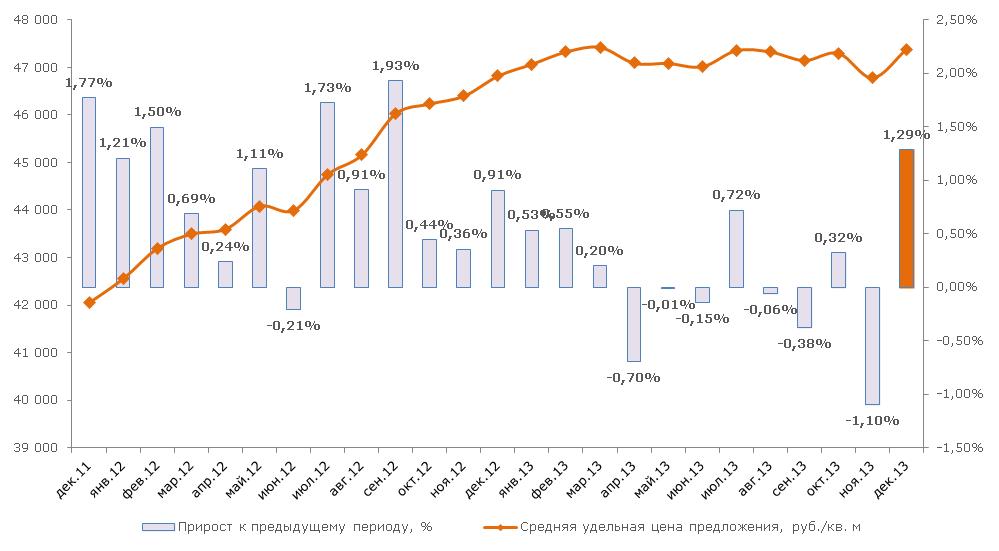 Источник: ИнвестОценкаПо итогам января средневзвешенная удельная цена предложения квартир выросла на 1,29%, составив 47 386 руб./кв. м.  Таблица 2. Дискретная пространственно-параметрическая модель рынка предложения жилой недвижимости (квартир) Воронежа на конец января 2014 годаИсточник: ИнвестОценкаЗаявление об ограничении ответственностиИнформация, содержащаяся в настоящем Обзоре, основана на достоверных, по мнению компании ИнвестОценка, данных. Несмотря на все предпринятые меры обеспечить достоверность содержащейся в Обзоре информации, компания ИнвестОценка не может гарантировать того, что в нем отсутствуют фактические неточности. Информация, содержащаяся в Обзоре, не может служить основанием для привлечения компании ИнвестОценка к юридической ответственности.Все права защищены. Настоящий Обзор подготовлен на основании результатов собственных исследований компании ИнвестОценка для ее клиентов исключительно в информационных целях. Содержание Обзора является собственностью компании ИнвестОценка. Ни одна из частей настоящего Обзора не может быть воспроизведена или передана ни в какой форме и никакими средствами без ссылки на компанию ИнвестОценка. При перепечатке и цитировании материалов Обзора ссылка на компанию ИнвестОценка обязательна.     Компания ИнвестОценка оставляет за собой право корректировать и обновлять данные настоящего Обзора в любое время и по своему усмотрению без уведомления.По всем вопросам, а также с пожеланиями и комментариями вы можете обращаться:по телефонам: +7 (473) 232-25-01, +7 (473) 253-12-53;по электронной почте: info-vrn@investocenka.ru. Основные показатели январь2014Прирост к прошлому месяцу, руб./кв. мПрирост к прошлому месяцу, %Средняя удельная цена предложения жилья в среднем по городу47 386+603+1,29%Общее количество экспонируемых объектов, шт.5 046+1 808+35,83%Средняя удельная цена предложения жилья по новизнеВторичка48 848+467+0,97%Новостройки44 924+1 038+2,37%Средняя удельная цена предложения жилья по количеству комнатОднокомнатные квартиры49 489+623+1,26%Двухкомнатные квартиры46 711+831+1,78%Трехкомнатные квартиры45 460+264+0,58%4-х и более комнатные квартиры43 699+655+1,50%Средняя удельная цена предложения жилья по районам городаЦентральный район54 094+2 023+3,74%Коминтерновский район46 267+335+0,72%Ленинский район52 689-273-0,52%Советский район46 871+896+1,91%Железнодорожный район43 729+47+0,11%Левобережный район44 864-9-0,02%Средняя удельная цена предложения жилья по типажу зданияСталинка46 954-376-0,80%Хрущевка46 372+426+0,92%Брежневка46 744-26-0,06%Чешка47 476+61+0,13%Современная47 631+922+1,94%Средняя удельная цена предложения жилья по материалу стенКирпичный48 829+493+1,01%Монолитный и монолитно-кирпичный45 484+740+1,63%Панельный46 322+572+1,23%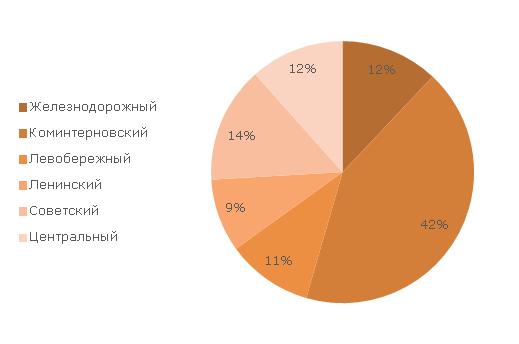 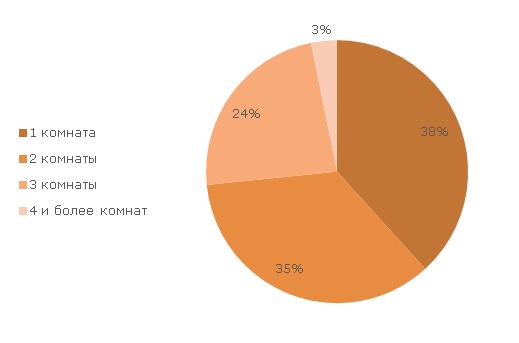 по районампо количеству комнат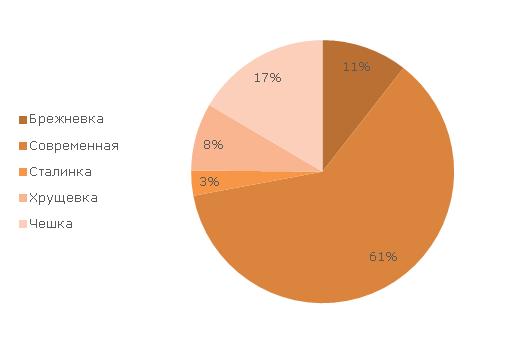 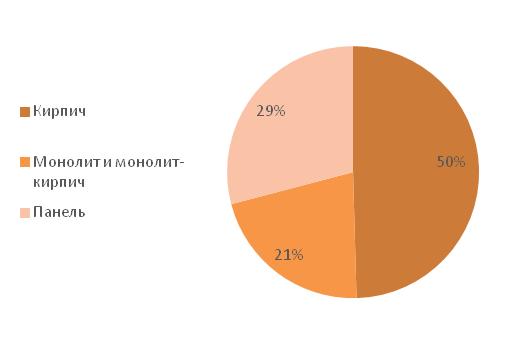 по типажу по материалу стен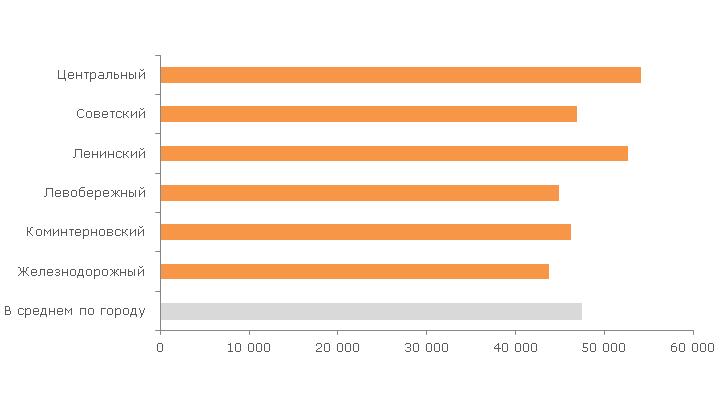 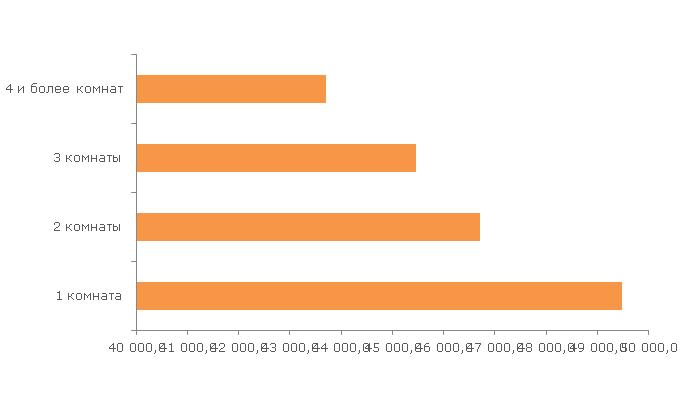 по районампо количеству комнат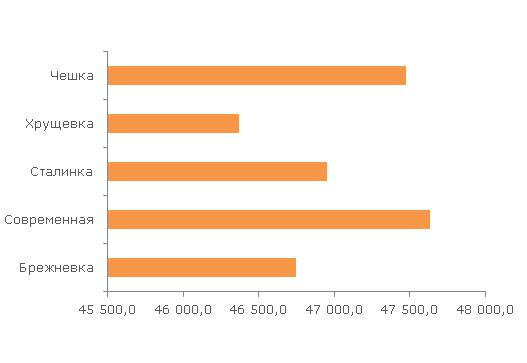 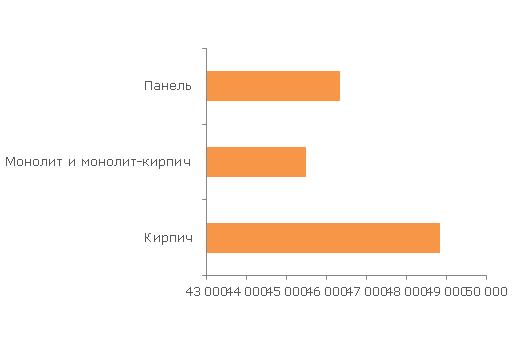 по типажу по материалу стенКлассификационный признакХарактеристикаКоличество экспонируемых объектов, шт.Средняя удельная цена предложения, руб./кв.мСреднеквадратическое отклонение, руб./кв.мМинимум, руб./кв.мМедиана, руб./кв.мМода, руб./кв.мМаксимум, руб./кв.мПогрешностьПогрешностьКлассификационный признакХарактеристикаКоличество экспонируемых объектов, шт.Средняя удельная цена предложения, руб./кв.мСреднеквадратическое отклонение, руб./кв.мМинимум, руб./кв.мМедиана, руб./кв.мМода, руб./кв.мМаксимум, руб./кв.мруб./кв.м%В среднем по городуВ среднем5 04647 385,96 306,625 000,046 212,150 000,0106 666,7177,60,4%Количество комнат1 комната1 93249 489,56 057,730 905,148 811,150 000,0100 000,0275,70,6%Количество комнат2 комнаты1 77146 711,26 107,625 000,045 238,150 000,0106 666,7290,30,6%Количество комнат3 комнаты1 18245 460,46 028,228 500,044 047,650 000,086 075,9350,80,8%Количество комнат4 и более комнат16143 699,06 062,932 623,041 558,435 443,081 896,6958,62,2%Районы расположенияЖелезнодорожный60743 728,65 033,730 769,243 128,450 000,066 496,2409,00,9%Районы расположенияКоминтерновский214246 266,85 410,525 000,045 526,350 000,077 586,2233,90,5%Районы расположенияЛевобережный53544 864,45 467,530 151,543 831,250 000,081 578,9473,21,1%Районы расположенияЛенинский45552 689,37 647,830 000,051 923,150 000,0100 000,0717,91,4%Районы расположенияСоветский72246 870,95 067,831 180,646 666,750 000,081 578,9377,50,8%Районы расположенияЦентральный58554 094,47 983,533 027,552 222,250 000,0106 666,7660,71,2%Материал стенКирпич250148 829,46 777,025 000,047 500,050 000,0106 666,7271,10,6%Материал стенМонолит и монолит-кирпич107745 483,87 266,727 103,443 428,637 165,688 000,0443,11,0%Материал стенПанель146846 321,94 435,331 180,645 652,250 000,081 578,9231,60,5%НовизнаВторичка316648 847,96 065,425 000,047 995,850 000,0106 666,7215,60,4%НовизнаНовостройки188044 923,66 019,827 103,443 335,050 000,0100 000,0277,70,6%ТипажиБрежневка53246 744,04 745,232 623,046 491,250 000,073 355,8411,80,9%ТипажиСовременная310447 630,77 049,727 103,446 000,050 000,0106 666,7253,10,5%ТипажиСталинка15546 954,37 659,230 151,544 235,938 414,689 130,41 234,42,6%ТипажиХрущевка42146 371,85 263,930 000,045 396,850 000,072 468,4513,71,1%ТипажиЧешка83447 475,94 812,525 000,046 933,850 000,094 054,1333,50,7%